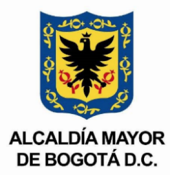 COMUNICADO DE PRENSAMás de 800 niños y niñas deportistas beneficiados con dotaciones en Usme   Bogotá, 31                                                                                                                                                                                                                                                 	                                                                                                                                                                                                                                                                                                                            de agosto de 2022: Una vez más los Presupuestos Participativos en Usme fueron protagonistas en la comunidad, con la entrega entrega de dotaciones a 20 escuelas deportivas de fútbol, micro fútbol,  patinaje, y rugby para beneficiar a más de 800 niños, niñas y jóvenes que hacen parte de estas organizaciones encargadas del desarrollo deportivo en la localidad. Con entusiasmo el alcalde local de Usme, Dorian de Jesus Coquies Maestre, hizo oficial esta entrega resaltando la participación ciudadana y el apoyo desde las administración al deporte, destacando que “seguimos trabajando, construyendo una localidad que permita que la cultura y el deporte hagan que nuestros niños, niñas y jóvenes se sientan cómodos, bien y sigamos trabajando en reverdecer la localidad”.Así mismo, es preciso recordar que esto hace parte de una de las meta de Presupuestos Participativos del año 2020 en el cual durante el cuatrienio se iban a beneficiar 3200 personas con articulos deportivos, es allí donde  la  Política Pública del Deporte, la Recreación, la Actividad Física, los Parques, los Escenarios y Equipamientos Recreativos y Deportivos DRAFE postuló su iniciativa recibiendo estos insumos para las escuelas deportivas de la localidad. De esta forma, fueron relacionados en total: 20 escuelas beneficiadas, 210 uniformes, 120 pares de canilleras, 145 estacas, 81 domos, 50 barreras de salto, 30 cronómetros, 20 pitos fox, 100 lazos, 90 balones fútbol, 12 balones de rugby, 160 conos, 260 platillos, 44 paracaídas, 27 tulas balones, 35 escalerillas y 200 petos.Por su parte, el agradecimiento de los beneficiarios no se hizo esperar, como el caso de Edward Yañez, Presidente de la Fundacion Rojo Amarillo Negro Siempre, dedicada a la fromación de deportistas en la disciplina del rugby, quien en sus palabras expresó “esto es algo muy especial porque se han tomado la tarea de apoyar distintos deportes aquí en la localidad, entre ellos el nuestro que es el rugby, esto beneficiará a nuestros chicos de la fundación”.Por otro lado, el apoyo a estas escuelas no es nada más y nada menos que hacer de Usme la localidad #1 en fortalecimiento deportivo.Valeria Gómez MontañaJefe de prensaAlcaldía Local de Usme                                                                            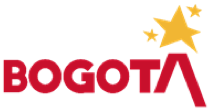 